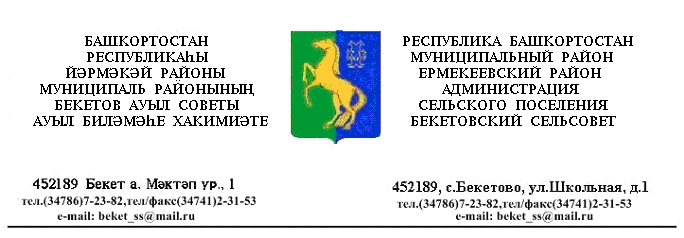   ҠАРАР                                      № 134                             ПОСТАНОВЛЕНИЕ «12» октябрь 2016 й.                                                             «12» октября 2016 г. О реализации мероприятий по поэтапному внедрению               Всероссийского физкультурно-спортивного комплекса               «Готов к труду и обороне» (ГТО) на территории сельского поселения              Бекетовский сельсовет муниципального района Ермекеевский район            Республики Башкортостан  на период 2016-2018 годов.Во исполнение  Указа Президента Российской Федерации от 24.03.2014 г. № 172 «О Всероссийском физкультурно-спортивном комплексе «Готов к труду и обороне (ГТО)», ПОСТАНОВЛЯЮ: 1. Утвердить План мероприятий по поэтапному внедрению Всероссийского физкультурно-спортивного комплекса «Готов к труду и обороне» (ГТО) в  сельском поселении  Бекетовский сельсовет  муниципального района  Ермекеевский район Республики  Башкортостан на период 2016-2018 годов (приложение 1). 2. При формировании проекта бюджета на очередной финансовый год и плановый период предусмотреть финансовое обеспечение расходов на реализацию мероприятий по внедрению Всероссийского физкультурно-спортивного комплекса «Готов к труду и обороне» (ГТО). 3. Настоящее постановление подлежит обнародованию путем размещения на официальном сайте сельского поселения  Бекетовский сельсовет муниципального района  Ермекеевский район Республики Башкортостан и стенде в здании Администрации сельского поселения  Бекетовский сельсовет муниципального района Ермеекеевский район Республики Башкортостан.4. Контроль за исполнением настоящего постановления оставляю за главой Исламовой З.З.ИО главы сельского поселения Бекетовский сельсовет                                          Ф.К.Ахметшина Приложение к постановлению администрации Сельского поселения  Бекетовский сельсовет от 12.09.2016г. № 134 План мероприятий по поэтапному внедрению Всероссийского физкультурно-спортивногокомплекса «Готов к труду и обороне» (ГТО) в  сельском поселении  Бекетовский сельсовет  муниципального района  Ермекеевский район Республики Башкортостанна период 2016 - 2018 годовМероприятия Вид документа Исполнители Срок выполнения 1. Подготовительный этап к внедрению Всероссийского физкультурно-спортивного комплекса «Готов к труду и обороне» (ГТО) 1. Подготовительный этап к внедрению Всероссийского физкультурно-спортивного комплекса «Готов к труду и обороне» (ГТО) 1. Подготовительный этап к внедрению Всероссийского физкультурно-спортивного комплекса «Готов к труду и обороне» (ГТО) 1. Подготовительный этап к внедрению Всероссийского физкультурно-спортивного комплекса «Готов к труду и обороне» (ГТО) 1.1. Подготовка и внесение в установленном порядке предложений в проект решения Совета Сельского поселения  Бекетовский сельсовет муниципального района  Ермекеевский район Республики Башкортостан «О бюджете Сельского поселения  Бекетовский сельсовет муниципального района  Ермекеевский район Республики Башкортостан», о выделении бюджетных ассигнований на 2016 - 2018 годы и плановый период с целью дальнейшего направления их на финансовое обеспечение мероприятий, связанных с внедрением Всероссийского физкультурно-спортивного комплекса «Готов к труду и обороне» (ГТО) Решение Совет Сельского поселения  Бекетовский сельсовет, Администрация Сельского поселения  Бекетовский сельсовет Ежегодно, начиная с 2016 года 1.2. Разработка и утверждение в установленном порядке муниципальных нормативных правовых актов с целью приведения в соответствие с Федеральным законом от 04.12.2007 № 329-ФЗ «О физической культуре и спорте в Российской Федерации» в части регулирования деятельности физкультурно-спортивных клубов, создаваемых в форме некоммерческих организаций, в целях массового привлечения граждан к занятиям физической культурой и спортом по месту жительства, работы, а также объединений этих клубов Нормативный правовой акт Администрация Сельского поселения  Бекетовский сельсоветДо 1 декабря 2016 года 1.3. Разработка и утверждение в установленном порядке муниципальных нормативных правовых актов с целью приведения в соответствие с Федеральным законом от 04.12.2007 № 329-ФЗ «О физической культуре и спорте в Российской Федерации» в части определения полномочий органов местного самоуправления связанных с внедрением Всероссийского физкультурно-спортивного комплекса «Готов к труду и обороне» (ГТО) Нормативный правовой акт Администрация Сельского поселения  Бекетовский сельсоветДо 1 декабря 2016 года 1.4. Заключение соглашения с отделом молодежной политики и спорта муниципального района  на осуществление мероприятий по внедрению Всероссийского физкультурно-спортивного комплекса «Готов к труду и обороне» (ГТО) Соглашение Администрация Сельского поселения  Бекетовский сельсовет отдел молодежной политики и спорта Ежегодно, начиная с 2016 года 2. Этап внедрения Всероссийского физкультурно-спортивного комплекса 
«Готов к труду и обороне» (ГТО) среди обучающихся образовательных организаций 2. Этап внедрения Всероссийского физкультурно-спортивного комплекса 
«Готов к труду и обороне» (ГТО) среди обучающихся образовательных организаций 2. Этап внедрения Всероссийского физкультурно-спортивного комплекса 
«Готов к труду и обороне» (ГТО) среди обучающихся образовательных организаций 2. Этап внедрения Всероссийского физкультурно-спортивного комплекса 
«Готов к труду и обороне» (ГТО) среди обучающихся образовательных организаций 2.1. Подготовка спортивных сооружений (малобюджетных) для осуществления подготовки и выполнения нормативов Всероссийского физкультурно-спортивного комплекса «Готов к труду и обороне» (ГТО) Правовой акт Школы ( по согласованию)Администрация Сельского поселения  Бекетовский сельсоветНачиная с 2016 года 2.2. Разработка, утверждение и реализация плана мероприятий, направленных на организацию массовых пропагандистских акций по продвижению Всероссийского физкультурно-спортивного комплекса «Готов к труду и обороне» (ГТО), в том числе мероприятий, проводимых в рамках общероссийского движения «Спорт для всех» План Администрация Сельского поселения  Бекетовский сельсоветЕжегодно, начиная с 2016 года 2.3. Проведение мероприятий, направленных на создание и обеспечение деятельности центров тестирования по выполнению видов испытаний (тестов), нормативов, требований к оценке уровня знаний и умений в области физической культуры и спорта для всех групп населения Правовой акт Администрация Сельского поселения  Бекетовский сельсовет Ежегодно, начиная с 2016 года 2.4. Участие в курсах повышения квалификации учителей физической культуры, работников образовательных организаций и организаторов физкультурно-спортивной работы 
(в том числе волонтеров) для работы 
с населением по внедрению Всероссийского физкультурно-спортивного комплекса «Готов к труду и обороне» (ГТО) Планы Администрация Сельского поселения  Бекетовский сельсовет Ежегодно, начиная с 2016 года 2.5. Создание и оборудование малобюджетных спортивных площадок по месту жительства и учебы на территории муниципального образования План Администрация Сельского поселения  Бекетовский сельсовет Ежегодно, начиная с 2016 года 2.6. Изготовление информационно-пропагандистских материалов направленных на привлечение всех категорий граждан к выполнению нормативов Всероссийского физкультурно-спортивного комплекса «Готов к труду 
и обороне» (ГТО) Информационно-пропагандистские материалы Администрация Сельского поселения  Бекетовский сельсовет Ежегодно,
начиная 
с 2016 года 2.7. Включение в календарный план физкультурных мероприятий и спортивных мероприятий муниципального образования физкультурных и спортивных мероприятий, предусматривающих выполнение видов испытаний (тестов) и нормативов, входящих во Всероссийский физкультурно-спортивный комплекс «Готов к труду и обороне» (ГТО) Правовой акт Администрация Сельского поселения  Бекетовский сельсовет Ежегодно начиная с 2016 года 2.8. Разработка и утверждение комплекса мер по стимулированию различных возрастных групп населения к выполнению нормативов 
и требований Всероссийского физкультурно-спортивного комплекса «Готов к труду и обороне» (ГТО) Комплекс мер Администрация Сельского поселения  Бекетовский сельсовет До 31 декабря 2016 года 3. Этап повсеместного внедрения Всероссийского физкультурно-спортивного комплекса «Готов к труду и обороне» (ГТО) среди всех категорий населения 3. Этап повсеместного внедрения Всероссийского физкультурно-спортивного комплекса «Готов к труду и обороне» (ГТО) среди всех категорий населения 3. Этап повсеместного внедрения Всероссийского физкультурно-спортивного комплекса «Готов к труду и обороне» (ГТО) среди всех категорий населения 3. Этап повсеместного внедрения Всероссийского физкультурно-спортивного комплекса «Готов к труду и обороне» (ГТО) среди всех категорий населения 3.1. Проведение тестирования по выполнению видов испытаний (тестов), нормативов, требований к оценке уровня знаний 
и умений в области физической культуры и спорта Всероссийского физкультурно-спортивного комплекса «Готов к труду и обороне» (ГТО) среди муниципальных служащих, а так же сотрудников муниципальных учреждений и предприятий Протоколы Администрация Сельского поселения  Бекетовский сельсовет Ежегодно, начиная 
с 2016 года 3.2. Осуществление статистического наблюдения за реализацией Всероссийского физкультурно-спортивного комплекса «Готов к труду и обороне» (ГТО) по разработанным Министерством спорта Российской Федерации формам федерального статистического наблюдения Форма федерального статистического наблюдения Администрация Сельского поселения  Бекетовский сельсовет Ежегодно, 
начиная 
с 2016 года 3.3. Проведение зимних и летних фестивалей Всероссийского физкультурно-спортивного комплекса «Готов к труду и обороне» (ГТО) среди всех категорий населения Правовой акт Администрация Сельского поселения  Бекетовский сельсовет Ежегодно,
начиная 
с 2017 года 3.4. Участие в региональных конкурсах на лучшую организацию работы по внедрению Всероссийского физкультурно-спортивного комплекса «Готов к труду и обороне» (ГТО) среди муниципальных образований, образовательных организаций, трудовых коллективов и общественных организаций Правовой акт Администрация Сельского поселения  Бекетовский сельсовет Ежегодно, 
начиная 
с 2017 года 